ДЕПАРТАМЕНТ ЦИФРОВОГО РАЗВИТИЯ ВОРОНЕЖСКОЙ ОБЛАСТИПРИКАЗот 11 октября 2019 г. N 42-01-06/167ОБ ОБЩЕСТВЕННОМ СОВЕТЕ ПРИ МИНИСТЕРСТВЕ ЦИФРОВОГО РАЗВИТИЯВОРОНЕЖСКОЙ ОБЛАСТИВ соответствии с Федеральным законом от 21.07.2014 N 212-ФЗ "Об основах общественного контроля в Российской Федерации", Законом Воронежской области от 05.06.2015 N 103-ОЗ "О регулировании отдельных вопросов осуществления общественного контроля в Воронежской области", постановлением Правительства Воронежской области от 23.04.2019 N 399 "О Порядке образования советов при исполнительных органах государственной власти Воронежской области" приказываю:(в ред. приказа Минцифры ВО от 20.11.2023 N 42-01-06/241)1. Утвердить прилагаемое Положение об общественном совете при министерстве цифрового развития Воронежской области.(в ред. приказа Минцифры ВО от 20.11.2023 N 42-01-06/241)2. Признать утратившими силу:- приказ департамента связи и массовых коммуникаций Воронежской области от 14.02.2014 N 42-01-06/25 "О создании общественного совета при департаменте связи и массовых коммуникаций Воронежской области";- приказ департамента связи и массовых коммуникаций Воронежской области от 29.03.2016 N 42-01-06/36 "О внесении изменений в приказ департамента связи и массовых коммуникаций Воронежской области от 14.02.2014 N 42-01-06/25";- приказ департамента связи и массовых коммуникаций Воронежской области от 22.07.2016 N 42-01-06/107 "О внесении изменений в приказ департамента связи и массовых коммуникаций Воронежской области от 14.02.2014 N 42-01-06/25".3. Контроль за исполнением настоящего приказа оставляю за собой.Руководитель департаментаД.К.ПРОСКУРИНУтвержденоприказомдепартамента цифрового развитияВоронежской областиот 11.10.2019 N 42-01-06/167ПОЛОЖЕНИЕОБ ОБЩЕСТВЕННОМ СОВЕТЕ ПРИ МИНИСТЕРСТВЕ ЦИФРОВОГО РАЗВИТИЯВОРОНЕЖСКОЙ ОБЛАСТИ1. Общие положения1.1. Настоящее Положение об общественном совете при министерстве цифрового развития Воронежской области (далее - Положение) определяет компетенцию, порядок формирования и деятельности общественного совета при министерстве цифрового развития Воронежской области (далее - общественный совет, министерство), требования к кандидатурам в состав общественного совета, порядок взаимодействия министерства с Общественной палатой Воронежской области при формировании состава общественного совета, порядок досрочного прекращения деятельности членов общественного совета.(в ред. приказа Минцифры ВО от 20.11.2023 N 42-01-06/241)1.2. Общественный совет призван обеспечить учет потребностей и интересов граждан Российской Федерации, защиту прав и свобод граждан Российской Федерации и прав общественных объединений, негосударственных некоммерческих организаций при осуществлении государственной политики в части, относящейся к сфере деятельности министерства, а также в целях осуществления общественного контроля за деятельностью министерства.(в ред. приказа Минцифры ВО от 20.11.2023 N 42-01-06/241)1.3. Общественный совет является постоянно действующим консультативно-совещательным органом при министерстве.(в ред. приказа Минцифры ВО от 20.11.2023 N 42-01-06/241)1.4. Решения общественного совета носят рекомендательный характер.1.5. В своей деятельности общественный совет руководствуется Федеральным законом от 21.07.2014 N 212-ФЗ "Об основах общественного контроля в Российской Федерации", Законом Воронежской области от 05.06.2015 N 103-ОЗ "О регулировании отдельных вопросов осуществления общественного контроля в Воронежской области", постановлением Правительства Воронежской области от 23.04.2019 N 399 "О Порядке образования общественных советов при исполнительных органах государственной власти Воронежской области", иными нормативными правовыми актами Российской Федерации и Воронежской области, а также настоящим Положением.(в ред. приказа Минцифры ВО от 20.11.2023 N 42-01-06/241)2. Компетенция и порядок деятельности общественного совета2.1. Общественный совет содействует учету прав и законных интересов общественных объединений, правозащитных, религиозных и иных организаций при общественной оценке деятельности министерства.(в ред. приказа Минцифры ВО от 20.11.2023 N 42-01-06/241)2.2. Общественный совет выполняет консультативно-совещательные функции и участвует в осуществлении общественного контроля, включая рассмотрение проектов разрабатываемых общественно значимых нормативных правовых актов, оценке эффективности государственных закупок, оценке эффективности организации и функционирования антимонопольного комплаенса в министерстве, рассмотрении ежегодных планов деятельности министерства и отчета об их исполнении.(в ред. приказа Минцифры ВО от 20.11.2023 N 42-01-06/241)2.3. Общественный совет имеет право:- осуществлять общественный контроль в формах, предусмотренных Федеральным законом от 21.07.2014 N 212-ФЗ "Об основах общественного контроля в Российской Федерации" и другими федеральными законами;- выступать в качестве инициаторов, организаторов мероприятий, проводимых при осуществлении общественного контроля, а также участвовать в проводимых мероприятиях;- запрашивать в соответствии с законодательством Российской Федерации у органов государственной власти, органов местного самоуправления, государственных и муниципальных организаций, иных органов и организаций, осуществляющих в соответствии с федеральными законами отдельные публичные полномочия, необходимую для осуществления общественного контроля информацию, за исключением информации, содержащей сведения, составляющие государственную тайну, сведения о персональных данных, и информации, доступ к которой ограничен федеральными законами;- посещать в случаях и порядке, которые предусмотрены федеральными законами, законами субъектов Российской Федерации, муниципальными нормативными правовыми актами, соответствующие органы государственной власти, органы местного самоуправления, государственные и муниципальные организации, иные органы и организации, осуществляющие в соответствии с федеральными законами отдельные публичные полномочия;- подготавливать по результатам осуществления общественного контроля итоговый документ (далее - протокол) и направлять его на рассмотрение в органы государственной власти, органы местного самоуправления, государственные и муниципальные организации, иные органы и организации, осуществляющие в соответствии с федеральными законами отдельные публичные полномочия, и в средства массовой информации;- в случае выявления фактов нарушения прав и свобод человека и гражданина, прав и законных интересов общественных объединений и иных негосударственных некоммерческих организаций направлять в соответствии с федеральным законодательством материалы, полученные в ходе осуществления общественного контроля, Уполномоченному по правам человека в Российской Федерации, Уполномоченному при Президенте Российской Федерации по правам ребенка, Уполномоченному при Президенте Российской Федерации по защите прав предпринимателей, уполномоченным по правам человека, по правам ребенка, по защите прав предпринимателей в Воронежской области и в органы прокуратуры;- обращаться в суд в защиту прав неопределенного круга лиц, прав и законных интересов общественных объединений и иных негосударственных некоммерческих организаций в случаях, предусмотренных федеральными законами;- пользоваться иными правами, предусмотренными законодательством Российской Федерации.2.4. Порядок работы общественного совета регулируется статьей 8 Закона Воронежской области от 05.06.2015 N 103-ОЗ "О регулировании отдельных вопросов осуществления общественного контроля в Воронежской области".2.5. Основной формой деятельности общественного совета являются заседания, которые проводятся по мере необходимости, но не реже одного раза в три месяца.2.6. Председатель общественного совета:- организует работу общественного совета;- определяет дату, время и место проведения заседаний общественного совета;- утверждает повестку дня заседаний общественного совета;- определяет порядок ведения и ведет заседания общественного совета;- подписывает протоколы заседаний общественного совета.2.7. Секретарь общественного совета:- формирует повестку дня заседаний общественного совета;- уведомляет членов общественного совета о дате, времени и месте проведения заседаний общественного совета;- контролирует своевременное представление материалов и документов для рассмотрения на заседаниях общественного совета;- оформляет и направляет для подписания председателю общественного совета протоколы заседаний общественного совета.2.8. Члены общественного совета:- участвуют в заседаниях общественного совета лично, выступают и вносят предложения по обсуждаемым вопросам;- в случае невозможности присутствия на заседании не позднее чем за 2 дня извещают об этом секретаря общественного совета. При этом член общественного совета вправе изложить свое мнение по рассматриваемым вопросам в письменной форме, которое доводится до участников заседания общественного совета и отражается в протоколе.2.9. В случае отсутствия на заседании общественного совета секретаря общественного совета его функции полностью или частично возлагаются председателем общественного совета на одного из членов общественного совета.2.10. Заседание общественного совета правомочно, если на нем присутствует не менее половины членов общественного совета.2.11. Решения общественного совета по вопросам, рассматриваемым на его заседаниях, принимаются большинством голосов присутствующих на его заседании членов общественного совета.2.12. При равенстве голосов принятым считается решение, за которое проголосовал председательствующий на заседании общественного совета.2.13. Решения, принятые на заседаниях общественного совета, оформляются протоколом. Протокол подписывается председательствующим на заседании общественного совета и секретарем общественного совета.2.14. Протокол, подготовленный общественным советом по результатам общественного контроля, направляется секретарем общественного совета в течение пяти рабочих дней со дня его подписания председательствующим на заседании общественного совета на рассмотрение в министерство, подведомственные министерству организации, иные органы и организации, осуществляющие в соответствии с федеральными законами отдельные публичные полномочия, а также обнародуется в иных формах, предусмотренных федеральным законодательством.(в ред. приказа Минцифры ВО от 20.11.2023 N 42-01-06/241)2.15. Организационное и информационное обеспечение деятельности общественного совета осуществляет министерство.(в ред. приказа Минцифры ВО от 20.11.2023 N 42-01-06/241)3. Порядок формирования общественного совета.Порядок взаимодействия министерства с Общественной палатойВоронежской области при формировании составаобщественного совета(в ред. приказа Минцифры ВО от 20.11.2023 N 42-01-06/241)3.1. Общественный совет формируется министерством по предложению совета Общественной палаты Воронежской области.(в ред. приказа Минцифры ВО от 20.11.2023 N 42-01-06/241)3.2. Предложение совета Общественной палаты Воронежской области о создании общественного совета, направленное министру, подлежит обязательному рассмотрению.(в ред. приказа Минцифры ВО от 20.11.2023 N 42-01-06/241)3.3. Министр не позднее двадцати рабочих дней со дня получения указанного предложения направляет совету Общественной палаты Воронежской области уведомление о согласии либо об отказе (в случае, если общественный совет уже создан) образовать общественный совет.(в ред. приказа Минцифры ВО от 20.11.2023 N 42-01-06/241)3.4. Общественный совет образуется не позднее пятидесяти рабочих дней со дня поступления совету Общественной палаты Воронежской области уведомления о согласии образовать общественный совет.3.5. Состав общественного совета формируется министерством совместно с Общественной палатой Воронежской области на конкурсной основе. Организатором конкурса является Общественная палата Воронежской области.(в ред. приказа Минцифры ВО от 20.11.2023 N 42-01-06/241)3.6. Состав общественного совета, сформированный из числа кандидатур, отобранных на конкурсной основе, утверждается приказом министерства по согласованию с советом Общественной палаты Воронежской области.(в ред. приказа Минцифры ВО от 20.11.2023 N 42-01-06/241)3.7. Численный состав общественного совета формируется в количестве от 15 до 20 человек.3.8. Срок полномочий членов общественного совета составляет три года с момента проведения первого заседания общественного совета вновь сформированного состава.3.9. Членами общественного совета из своего состава большинством голосов избираются председатель общественного совета и секретарь общественного совета.4. Требования к кандидатурам в состав общественного совета4.1. Членом общественного совета при министерстве может стать гражданин Российской Федерации, достигший возраста 18 лет.(в ред. приказа Минцифры ВО от 20.11.2023 N 42-01-06/241)4.2. В состав общественного совета не могут входить лица, замещающие государственные должности Российской Федерации и Воронежской области, должности государственной службы Российской Федерации и Воронежской области, и лица, замещающие муниципальные должности и должности муниципальной службы, а также другие лица, которые в соответствии с Федеральным законом от 04.04.2005 N 32-ФЗ "Об Общественной палате Российской Федерации" не могут быть членами Общественной палаты Российской Федерации.4.3. Требованиями к кандидатурам в состав общественного совета являются:- регистрация по месту жительства на территории Воронежской области;- опыт работы в сферах, связанных с направлениями деятельности министерства, не менее пяти лет.(в ред. приказа Минцифры ВО от 20.11.2023 N 42-01-06/241)4.4. Правом выдвижения кандидатур в члены общественного совета обладают общественные объединения и иные негосударственные некоммерческие организации, целями деятельности которых являются представление или защита общественных интересов и (или) выполнение экспертной работы в сфере общественных отношений.5. Порядок досрочного прекращения деятельности членов совета5.1. Полномочия члена общественного совета прекращаются досрочно в случае наступления обстоятельств, установленных Федеральным законом от 4 апреля 2005 года N 32-ФЗ "Об Общественной палате Российской Федерации" и Законом Воронежской области от 5 июня 2015 года N 103-ОЗ "О регулировании отдельных вопросов осуществления общественного контроля в Воронежской области".5.2. Обстоятельства, свидетельствующие о невозможности члена общественного совета осуществлять свою дальнейшую деятельность в составе общественного совета, должны быть документально подтверждены компетентными органами государственной власти и (или) организациями.5.3. Решение вопроса о досрочном прекращении полномочий члена общественного совета рассматривается на ближайшем заседании общественного совета.5.4. Решение общественного совета о досрочном прекращении полномочий члена общественного совета доводится до министерства для принятия окончательного решения.(в ред. приказа Минцифры ВО от 20.11.2023 N 42-01-06/241)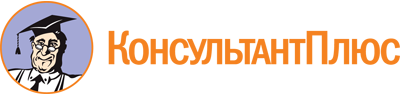 Приказ ДЦР Воронежской обл. от 11.10.2019 N 42-01-06/167
(ред. от 20.11.2023)
"Об общественном совете при министерстве цифрового развития Воронежской области"
(вместе с "Положением об общественном совете при министерстве цифрового развития Воронежской области")Документ предоставлен КонсультантПлюс

www.consultant.ru

Дата сохранения: 14.06.2024
 Список изменяющих документов(в ред. приказа Минцифры ВО от 20.11.2023 N 42-01-06/241)Список изменяющих документов(в ред. приказа Минцифры ВО от 20.11.2023 N 42-01-06/241)